ФЕДЕРАЛЬНОЕ АГЕНТСТВО ЖЕЛЕЗНОДОРОЖНОГО ТРАНСПОРТАФЕДЕРАЛЬНОЕ ГОСУДАРСТВЕННОЕ БЮДЖЕТНОЕ ОБРАЗОВАТЕЛЬНОЕ УЧРЕЖДЕНИЕ ВЫСШЕГО ОБРАЗОВАНИЯ«УРАЛЬСКИЙ ГОСУДАРСТВЕННЫЙ УНИВЕРСИТЕТ ПУТЕЙ СООБЩЕНИЯ»КАФЕДРА «ЭКОНОМИКА ТРАНСПОРТА»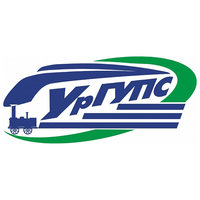 ПРОГРАММАмежвузовскойнаучно-практической студенческойконференции«Производительность труда в условиях цифровой трансформации отрасли»Дата проведения: 08.11.2022 г.Екатеринбург2022Место проведения: ФГБОУ ВО «Уральский государственный университет путей сообщения» Форма проведения конференции: онлайн (видеоконференцсвязь) Время проведения: 10:00 – 14.00  08 ноября   2022 г.Рабочий язык конференции: русскийРАБОЧИЕ ОРГАНЫ КОНФЕРЕНЦИИОрганизаторы:Федеральное государственное бюджетное образовательное учреждение высшего образования «Уральский государственный университет путей сообщения» (ФГБОУ ВО УрГУПС),Свердловская железная дорога – филиал ОАО «РЖД» (СвЖД)Организационный комитет:Рачек С.В., д.э.н., профессор кафедры «Экономика транспорта» – председатель конференции.Чернышова Л.И, к.э.н., доцент кафедры «Экономика транспорта» – секретарь конференции.Каштанова Л.А., начальник службы экономики и финансов Свердловской железной дороги – филиала ОАО «РЖД».Хоменко Я.В., к.э.н., начальник службы управления трудовыми ресурсами и организационной структурой Свердловской железной дороги – филиала ОАО «РЖД».Сычева О.В., начальник управления труда, мотивации и социальных выплат СТМ-Сервис по работе с персоналом и административным вопросам.Пикалин Ю.А., д.э.н., профессор кафедры «Экономика транспорта»Программный комитет:Рачек С.В. д.э.н., профессор кафедры «Экономика транспорта»Чернышова Л.И., к.э.н., доцент кафедры «Экономика транспорта»Колышев А.С., к.э.н., доцент кафедры «Экономика транспорта» Селина О.В., к.э.н., доцент кафедры «Экономика транспорта»Конышева Е.В., к.э.н., доцент кафедры «Экономика транспорта»РЕГЛАМЕНТ РАБОТЫ КОНФЕРЕНЦИИ08 ноября 2022 г.ДОКЛАДЫ09.50 – 10.00Регистрация участников конференции10.00 – 10.05Вступительное слово: Рачек С.В., зав. кафедрой  «Экономика транспорта», д.э.н., профессор10.05 – 13.40Выступление докладчиков13.40 – 14.00Подведение итогов конференции№ФИОТема выступленияНаучный руководитель1Кугаевская Тамара Олеговна, студент ФГБОУ ВО УрГУПС, г. ЕкатеринбургКомплексное организационно-экономическое обеспечение профориентационной деятельности отраслевого вуза для повышения ее эффективностид.э.н., профессор Рачек С.В.2Гортовина Вероника Александровна, студент ФГБОУ ВО УрГУПС, г. ЕкатеринбургОбеспечение повышения производительности труда в условиях интенсивной эксплуатации тягового подвижного составад.э.н., профессор Рачек С.В.3Максимова Валентина Семеновна, студент ФГБОУ ВО СПбГЭУ,г. Санкт-ПетербургОсобенности реализации управленческой деятельности в контексте производительности трудаассистентПритчин М.С.4Малафеева Ксения Андреевна, магистрант ФГБОУ ВО УрГЭУ,г. ЕкатеринбургОценка производительности труда в условиях цифровой трансформации экономики и ее влияние на финансовые результаты деятельности организациик.п.н., доцент Колчина В.В.5Юрьев Артем Романович, студент ФГАУ ВО УрФУ, г. ЕкатеринбургОсобенности цифровой трансформации предприятий транспорта для обеспечения повышения производительности трудад.э.н., профессор Юрьева Л.В.6Вахромеева Алена Олеговна, магистрант ФГБОУ ВО УрГЭУ,г. ЕкатеринбургФормы и системы оплаты труда, направленные на повышение производительности трудак.э.н., доцент Буянова Т.И.7Фомиченко Алина Николаевна, магистрант ФГБОУ ВО КГТУ, г. КалининградПроблемы мотивации и стимулирования трудовой деятельности персонала и их связь с уровнем производительности трудак.э.н., доцент Гегечкори О.Н.8Душина Елизавета Михайловна, студент ФГБОУ ВО УрГУПС, г. ЕкатеринбургВлияние организации труда на рост производительности трудак.э.н., доцент Чернышова Л.И.9Третьякова Юлия Андреевна, студент  ФГБОУ ВО УрГУПС, г. ЕкатеринбургПроблемы производительности труда в Россиик.э.н., доцент Чернышова Л.И.10Лешукова Софья Юрьевна, студент ФГБОУ ВО УрГУПС, г. Екатеринбург Инновационные транспортные технологии и их инвестиционная поддержкак.э.н., доцент Селина О.В.11Кондратьева Виктория Сергеевна, студент ФГБОУ ВО УрГУПС, г. ЕкатеринбургПроблемы измерения производительности труда в современных условияхк.э.н., доцент, Колышев А.С. 12Лукашова Анна Александровна, студент ФГБОУ ВО УрГУПС, г. ЕкатеринбургЦифровая трансформация и ее влияние на  повышение производительности трудак.э.н., доцент, Колышев А.С.13Чебаева Оксана Николаевна, ФГБОУ ВО УрГЭУ, г. ЕкатеринбургАнализ эффективности использования трудовых ресурсов в условиях цифровой трансформации экономикик.п.н., доцент Колчина В.В.14Новоселов Даниил Евгеньевич, Горбунова Лариса Леонидовна, Пономарев Валентин Александрович, аспиранты ФГБОУ ВО УрГУПС, г. ЕкатеринбургЭкономические, технологические и социальные аспекты цифровой трансформации на транспортед.э.н., профессор Рачек С.В.15Аминов Дамир Азатович, студент ФГБОУ ВО УрГУПС, г. ЕкатеринбургКадровая политика ОАО «РЖД»к.э.н., доцент Селина О.В.16Лепихина Софья Васильевна, студент ФГБОУ ВО УрГУПС, г. ЕкатеринбургНациональный проект «Производительность труда»к.э.н., доцент, Колышев А.С.17Корелина Наталья Леонидовна, студент ФГБОУ ВО УрГУПС, г. ЕкатеринбургНаправления повышения эффективности использования трудовых ресурсов предприятияк.э.н., доцент Конышева Е.В.18Железняк Екатерина Юрьевна, магистрант ФГБОУ ВО КГТУ, г. КалининградОсобенности кадровой работы с молодыми специалистами в целях повышения производительности труда предприятияк.э.н., доцент Гегечкори О.Н.19Григорьева Ирина Сергеевна, студент ФГБОУ ВО УрГУПС, г.ЕкатеринбургОрганизационно-экономический механизм управления производительностью труда на предприятиид.э.н., профессор Рачек С.В.20Кабиоков Константин Георгиевич, Гневашев Виктор Юрьевич, Юсупова Татьяна Александровна, аспиранты ФГБОУ ВО УрГУПС, г. ЕкатеринбургЭволюция подходов к организации процессного управления ресурсами на транспортед.э.н., профессор Рачек С.В.